6+Муниципальное бюджетное учреждение культуры     «Централизованная библиотечная система города Белгорода»Модельная библиотека-филиал №18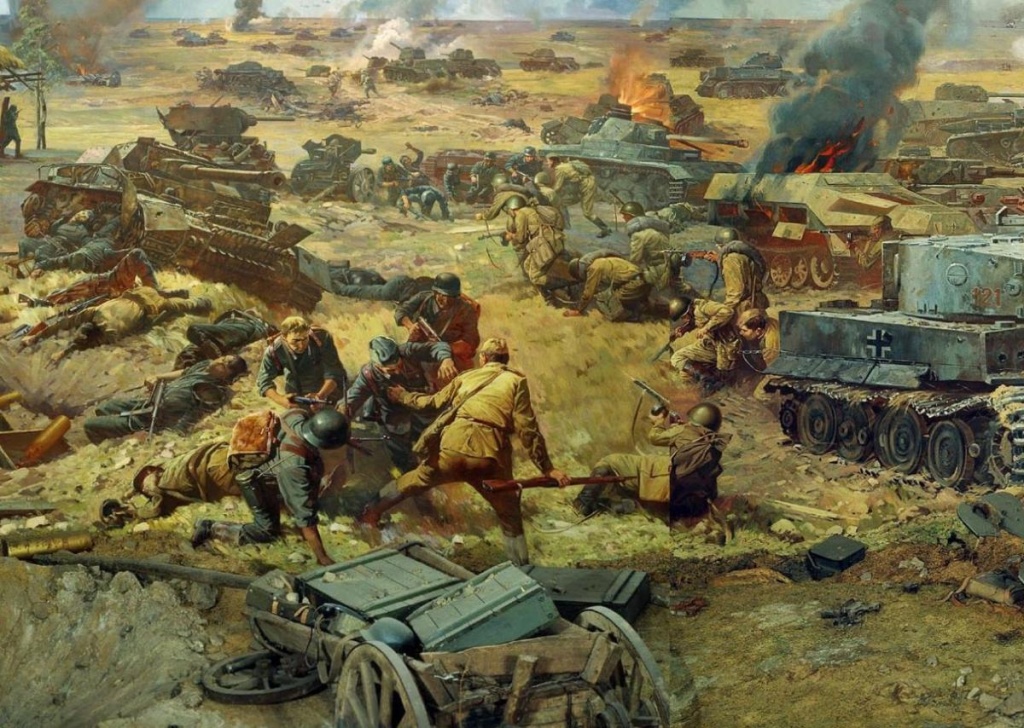 «ГОДЫ ВЕЛИКИХ ИСПЫТАНИЙ» Краеведческий экскурс в историюБелгород 2022Сценарий
«Годы великих испытаний» – краеведческий экскурс в историю6+Слайд 1Ведущий: День Победы – это единственный праздник, который является общим для всех народов бывшего Советского Союза, праздник, который с особой силой демонстрирует связь поколений.Ведущий: Великая Отечественная война 1941-1945 годов не просто историческое событие. Она изменила судьбы миллионов людей. Кто-то сражался и погиб в боях, кто-то трудился для фронта, кто-то голодал и терпел лишения ради Победы.Ведущий: Белгород был дважды оккупирован немецко-фашистскими захватчиками: 24 октября 1941 и 18 марта 1943 года.Ведущий: Первое освобождение было осуществлено в ходе Харьковской наступательной операции 9 февраля 1943 года, второе освобождение Белгорода произошло в ходе Курской битвы 5 августа 1943 года.Слайд 2Ведущий: 9 апреля 1980 года за мужество и стойкость, проявленные трудящимися города в годы Великой Отечественной войны, Белгород был награжден орденом Отечественной войны первой степени.Ведущий: Во время Великой Отечественной войны в окрестностях Белгорода шли кровопролитные бои. Оккупация Белгорода длилась в общей сложности около 20 месяцев. Городской парк был превращён в место массовых казней. В центре города, на площади стояла виселица, где было казнено 120 человек.Ведущий: Заняв город Белгород, оккупанты сразу же приступили к насильственному угону людей на каторжный труд в Германию. За отказ поехать в Германию жителей арестовывали и мучили в подвалах. Ведущий: За период немецкой оккупации из Белгорода было угнано в рабство в Германию свыше 1600 человек. Только ценой жестоких страданий и мучений жители города добывали себе возможность не быть угнанными в немецкое рабство или посланными на принудительные работы. Ведущий: До войны в Белгороде насчитывалось около 200 общественных зданий, где размещались школы, больницы, детские дома и культурно-бытовые учреждения. После войны от них не осталось ничего. Только двадцать зданий можно было восстановить. Слайд 3Ведущий: Из 20 школ, имевшихся в городе до войны, 11 были разрушены до основания, 9 требовали капитального ремонта. Был разрушен драматический театр, уничтожены библиотеки, полностью было уничтожено 85% жилого фонда города. Практически в городе не сохранилось ни одного целого дома. Ведущий: В городе почти не осталось зелёных насаждений. Сожжён городской сад. На месте парков остались только отдельные пни.  Из 34 тысяч жителей в городе ко дню его освобождения осталось лишь 150 человек. Ведущий: Летом 1943 года на Белгородской земле произошло историческое сражение, обеспечившее коренной перелом в ходе Великой Отечественной Войны, – Курская битва. Ведущий: Ожесточенное сражение развернулось и в воздухе. Лётчики второй воздушной армии совершили около тысячи вылетов и в 64 воздушных боях сбили 100 немецких самолетов.Слайд 4Ведущий: В ходе напряженных боёв в небе под Курском советская авиация завоевала господство в небе. Многие наши воздушные бойцы проявили при этом беспримерную доблесть и мужество, в их числе младший лейтенант Иван Никитович Кожедуб, впоследствии трижды Герой Советского Союза и маршал авиации, и старший лейтенант гвардии Александр Константинович Горовец – единственный в мире летчик, уничтоживший в одном бою 9 самолетов противника. Горовец удостоен звания героя Советского Союза.Слайд 5Ведущий: Одной из легендарных страниц Великой Отечественной войны явилось Прохоровское сражение. Начавшееся 12 июля сражение развернулось по обе стороны железной дороги Белгород – Курск, а основные события произошли на юго-западе Прохоровки. Ведущий: Это было жесточайшее танковое сражение, в котором приняли участие около 1500 единиц советской и немецкой бронетанковой техники. Прохоровское поле по праву стало Третьим ратным полем России наряду с Куликовым и Бородинским. День 12 июля 1943 года стал днём крушения немецкого наступления под Курском.Слайд 6Ведущий: На легендарном Прохоровском поле был сооружен Памятник Победы – «Звонница», воздвигнут храм во имя святых апостолов Петра и Павла, на стенах которого нанесены имена 7382 воинов, погибших в этих кровопролитных боях.Ведущий: 5 августа были освобождены города Орёл и Белгород. Победу на Огненной дуге Москва отметила салютом двенадцатью артиллерийскими залпами из 120 орудий.Ведущий: 234 воина Красной армии за подвиги, проявленные в ходе Курской битвы, были удостоены звания Героя Советского Союза.Ведущий: Самое малое, что может сделать молодое поколение для тех, кому обязаны жизнью, – помнить!!!Слайд 7Ведущий: В Белгороде многое напоминает о суровом военном времени. На местах былых сражений установлены монументы, мемориалы, памятники и мемориальные доски. Память о людях и событиях военной поры сохраняется также и в названиях улиц нашего города.Ведущий: Эти памятники, музеи, архитектурные сооружения призваны передать народную скорбь, вечную признательность им и светлую память потомков.Улица Михаила ЛебедяСлайд 8Ведущий: В районе завода «Энергомаш» в Белгороде находится небольшая улица, названная в честь участника освобождения Белгорода, генерал-майора Михаила Петровича Лебедя. Своё имя улица получила в 1951 году. Её протяженность всего 251 метр, но подвиг самого генерала измерить невозможно. Ведущий: 8 июня 1957 года у входа в небольшой сквер на улице Народной был установлен памятник гвардии генерал-майору Михаилу Петровичу Лебедю.Ведущий: В начале Великой Отечественной войны Лебедь служил начальником штаба бригады на Ленинградском фронте. Зимой и весной 1943 года Михаил Петрович командовал мотострелковой бригадой, которая отличилась в боях под Ельцом и Сталинградом.Ведущий: Генерал-майор Лебедь был назначен заместителем командира 5-го гвардейского механизированного корпуса. Во время Курской битвы две бригады корпуса под его командованием вели тяжелые бои на Обоянском направлении, принимали участие в Прохоровском сражении. В первые дни августа воины под командованием Михаила Лебедя прорвали оборону противника и вступили в освобожденный от гитлеровцев Белгород.Ведущий: После освобождения Белгорода советские войска двинулись на Харьков. Город был взят 23 августа. Но генералу не пришлось дожить до этого дня. Он был смертельно ранен при артиллерийском обстреле наблюдательного пункта и умер в госпитале. Ведущий: За бои на Белгородско-Харьковском направлении генерал-майор Лебедь был представлен к ордену Отечественной войны I степени.Улица Федора ДзгоеваСлайд 9Ведущий: Полвека назад в микрорайоне Крейда появилась улица в честь Фёдора Степановича Дзгоева, достойного сына осетинского народа, отважного воина, сражавшегося за освобождение Белгорода от немецко-фашистских захватчиков. Это улица промышленная, здесь расположены несколько белгородских предприятий.Ведущий: Когда началась Великая Отечественная война, Фёдор Михайлович призван был из запаса. Он начал воевать в 135-м кавалерийском полку в должности командира эскадрона. В феврале 1943 года он командовал 227-м стрелковым полком 183-й стрелковой дивизии. Ведущий: Полк отличился во время первого освобождения Харькова. Во время уличных боев воинами подразделения было уничтожено более 300 немецких захватчиков. За сражения под Харьковом Фёдор Степанович был удостоен ордена Суворова III степени. Он стал первым кавалером этой награды в своей дивизии.Ведущий: 10 августа 1943 года славный командир полка Фёдор Степанович Дзгоев погиб в районе селения Липцы Харьковской области в поселке Стрелечье, где он и похоронен с воинскими почестями в братской могиле.Улица Ивана КоневаСлайд 10Ведущий: Название улице присвоено в 1981 году в честь Маршала Советского Союза Ивана Конева, командовавшего в период Курской битвы Степным фронтом.Ведущий: Выдающийся советский полководец внёс огромный вклад в победу над гитлеровской Германией в Великой Отечественной войне. За своё мужество и боевые заслуги Конев был дважды удостоен звания Героя Советского Союза.Ведущий: В начале войны войска под командованием Конева несли большие потери. В отношении маршала даже была назначена комиссия по расследованию, и он чудом избежал расстрела.Ведущий: С 1943 году был назначен командующим Степным фронтом. В Курской битве его войска 5 августа 1943 года освободили Белгород от немецко-фашистских захватчиков. После этого проводил блестящие военные операции до самого конца Великой Отечественной войны.Ведущий: Сослуживцы вспоминали о нём как о человеке с сильным и твёрдым характером, имевшем горячий нрав, но отходчивом. «Он с солдатами говорил с абсолютным пониманием солдатской жизни, души, с абсолютной естественностью, с полным отсутствием чего-либо показного или нарочитого».Ведущий: Умер Иван Степанович в 1973 году от рака. Похоронен на Красной площади у Кремлёвской стены.Улица Иосифа АпанасенкоСлайд 11Ведущий: Название улице присвоено в 1957 году в честь заместителя командующего Воронежским фронтом генерала армии Иосифа Апанасенко.Ведущий: Первое, что видят гости, приезжающие в Белгород железнодорожным транспортом, это величественный монумент на Привокзальной площади. На высоком постаменте из черного гранита возвышается бронзовая фигура генерала армии Иосифа Родионовича Апанасенко, погибшего под Белгородом 5 августа 1943 года. Ведущий: Однополчане Великой Отечественной вспоминали Иосифа Родионовича как смелого, начитанного человека, никогда не подвергавшего риску подчинённых. Он выезжал в части и на передовую, руководил частями при выполнении боевых действий.Ведущий: И именно Апанасенко обратил внимание на то, что Транссибирская железная дорога, по которой припасы поставлялись на Дальневосточный фронт, была уязвимой. Поэтому под началом генерала Иосифа Апанасенко была построена автомагистраль от Хабаровска до Белогорска протяжённостью почти 1000 км. Ведущий: Убит в 1943 году осколком бомбы, сброшенной с вражеского самолёта.Улица Александра ГоровцаСлайд 12Ведущий: Название улице присвоено в 1958 году в честь старшего лейтенанта Александра Горовца, командовавшего эскадрильей 88-го гвардейского истребительного авиаполка и совершившего подвиг, который до него не совершал никто.Ведущий: 6 июля 1943 года велись ожесточённые бои Курской битвы. Под Белгородом советские лётчики одержали девять побед и потеряли один самолёт. Это был самолёт Александра Горовца.Ведущий: Он оторвался от своих и продолжал вести бой. Александр Константинович сбил девять самолётов, в том числе один тараном. В этом бою он героически погиб. Понадобилось четыре немецких лётчика, чтобы сбить его.Ведущий: Александр Горовец – единственный советский лётчик, сбивший столько самолётов в одном бою.Проспект Николая ВатутинаСлайд 13Ведущий: Название улице присвоено в 1983 году.Ведущий: На одной из улиц Белгорода, а именно на перекрестке проспекта Ватутина и улицы Королёва, стоит памятник прославленному полководцу, Герою Советского Союза, генералу армии Николаю Федоровичу Ватутину. Белгородцы по праву гордятся своим земляком, человеком, оказавшим решающее влияние на ход таких ключевых сражений Великой Отечественной войны, как битва за Ленинград, битва под Москвой, Курская битва, битва за Днепр, битва за Киев, сражение на Правобережной Украине. Ведущий: Под его руководством было проведено множество военных операций, среди которых «Уран» и «Малый Сатурн» при взятии Сталинграда. Николай Фёдорович руководил целыми армиями советских войск. Он был человеком решительным и смелым. Ведущий: В конце февраля 1944 года на пути в расположение армии машина Ватутина попала под обстрел, и генерал был ранен в бедро сквозной пулей. В госпитале делали всё возможное, но пошло заражение, и у врачей был лишь один выход – ампутация. Ватутин не согласился. Через полтора месяца он скончался от заражения крови.Ведущий: Именем Ватутина названы в целом 15 улиц и проспектов в городах России и Украины. О Николае Фёдоровиче сняты фильмы – «Контрудар», «Генерал Ватутин: тайна гибели».Ведущий: О нём написаны книги, в том числе белгородского автора Вячеслава Колесника – «Оберег Николая Ватутина» и «Юность Генерала Ватутина».Улица Андрея ПоповаСлайд 14Ведущий: Название улице присвоено в честь командира танкового взвода 192-й танковой бригады старшего лейтенанта Андрея Ивановича Попова.Ведущий: В ночь с 8 на 9 февраля 1943 года за Белгород велись ожесточённые бои. Первым на танке ворвался в центр города взвод 192-й танковой бригады, состоявший из семи человек во главе с 22-летним командиром Андреем Поповым.Ведущий: На пересечении улиц Ленина, ныне Гражданский проспект и Юных Пионеров в их танк попал снаряд. Попову и его товарищу, механику-водителю Сергею Хохлову, удалось выбраться из горящего танка, но это не спасло отважного танкиста Попова от смерти. В этом бою погибли все члены экипажа, кроме Сергея Хохлова, потерявшего кисти обеих рук.Ведущий: У улицы Юных Пионеров было много имён. В начале XIX века она называлась Курская, потом Московская, а со второй половины XIX века, когда построили новую дорогу на Москву – Старомосковская. И, наконец, в 1924 году переименована в улицу Юных Пионеров. А затем переименовали в улицу Попова.Ведущий: На ней расположены административные и торговые центры Белгорода. От неё отходят бульвары и скверы. В самом начале улица Попова пересекает музейную площадь – одно из самых красивых мест города.Улица Вальдемара ШаландинаСлайд 15Ведущий: Память о командире взвода 1-й гвардейской танковой бригады, гвардии лейтенанте Вальдемаре Сергеевиче Шаландине живёт на белгородской земле. На высоком гранитном постаменте в районе села Яковлево стоит памятник герою-танкисту, а в 1976 году в честь Героя Советского Союза названа и одна из улиц Белгорода.Ведущий: Название присвоено в 1976 году.Ведущий: После окончания средней школы в 1942 году обучался в танковом училище. После был направлен в 1-ю танковую армию Воронежского фронта и назначен командиром танкового взвода 1-й гвардейской танковой бригады.Ведущий: 6 июля 1943 года двадцатилетний лейтенант Шаландин и члены его экипажа вступили в бой с численно превосходящими их немцами. Из засады они подпустили врагов на расстояние прямого выстрела и, ударив по бортам, сожгли три танка. Но их самих тоже подбили, и на горящем танке Шаландин протаранил ещё один немецкий танк. В этом бою он погиб.Ведущий: Похоронен в братской могиле в посёлке Яковлево. Посмертно удостоен звания Героя Советского Союза.Улица Николая ШершнёваСлайд 16Ведущий: Есть в северной части Белгорода небольшая улица. До начала 60-х годов она носила скромное, незаметное название 1-й Садовый переулок. В 1963 году улице присвоено имя Николая Лазаревича Шершнёва, командира взвода противотанковых орудий 89-й гвардейской стрелковой дивизии. Он геройски сражался в боях на Курской дуге и погиб 13 июля 1943 года. Ведущий: К сожалению, сегодня мы очень мало знаем о жизни Николая Лазаревича. Известна только одна его фотография. Даже год его рождения установлен не точно. В одних документах указывается 1918 год, в других – 1920.Ведущий: Свой последний смертный бой он принял на белгородской земле у села Шахово, ныне Прохоровский район. 13 июля 1943 года на третий батальон, оборонявший село Шахово, противник бросил 50 танков и 2 батальона пехоты.Ведущий: Три ожесточенные атаки были отбиты, но противник, не считаясь с потерями, принял четвертую атаку. Когда на огневую позицию Николая Шершнёва поползли «Тигры», к орудию стал он сам. Ведущий: Танки приближались, и Шершнёв открыл огонь. После нескольких выстрелов один из «Тигров» остановился и загорелся, еще несколько выстрелов, остановился на месте, второй танк врага. Но остальные продолжали движение вперед. У орудия кончались снаряды. Ведущий: Шершнёв с противотанковой гранатой в руке пополз навстречу. Когда расстояние между «Тигром» и героем сократилось до 15 метров, Николай Шершнёв бросил гранату. Раздался взрыв, подбитый вражеский танк остановился. Околком гранаты был сражён и герой. Улица генерала КрючёнкинаСлайд 17Ведущий: В далёком 1943 году каждый белгородец знал имя генерала Василия Дмитриевича Крючёнкина, командующего 69-й армией, которая освободила город от немецко-фашистских захватчиков. Сегодня его именем названа улица в юго-западной части Белгорода. Появилась она на карте сравнительно недавно, в 2006 году.Ведущий: Первый бой в Великой Отечественной войне 14 кавалерийская дивизия под командованием Крючёнкина приняла под городом Кременец. Почти неделя упорных боёв. Немецкое командование в своих оперативных докладах много раз заявляло об уничтожении дивизии, а за голову её командира обещало вознаграждение в 40 тысяч марок. Затем были тяжелые бои под Ельцом и Сталинградом.Ведущий: За годы службы Василий Дитриевич Крючёнкин был награждён четырьмя орденами Ленина, орденом Октябрьской Революции, четырьмя орденами Красного Знамени, орденом Кутузова 1-й степени, медалями. Умер Василий Дмитриевич Крючёнкин в 1976 году.Улица генерала ШумиловаСлайд 18Ведущий: Название улице присвоено в 2000 году в честь участника Курской битвы, почётного гражданина Белгорода, генерал-полковника Шумилова Михаила Степановича. Находится в жилом районе «Новый».Ведущий: Великую Отечественную войну Михаил Степанович встретил в Прибалтийском военном округе в звании генерал-майора и в должности командира 11-го стрелкового корпуса.Ведущий: В августе 1942 года Шумилов – командующий войсками 64-й армии, сражавшейся южнее Сталинграда. Приступив к руководству армией, он провёл одну из важных и удачных операций, нанеся внезапный удар по немецким войскам генерал-полковника Паулюса.Ведущий: Участвовала в освобождении Венгрии, Румынии, Чехословакии, Австрии. Свой боевой путь армия закончила в Пражской операции.Ведущий: Михаилу Шумилову присвоено звание «Почетный гражданин города Белгорода». Ему посвящён стенд в экспозиции историко-художественного музея-диорамы «Курская битва. Белгородское направление», где бережно хранятся фотографии и личные вещи генерала.Улица Василия ХромыхСлайд 19Ведущий: Золотую Звезду Героя Василий Петрович Хромых получил за то, что со своим батальоном в 1943 году форсировал Днепр в районе села Мысы, захватил и удерживал территорию, где располагалось войско противника, обеспечивая переправу другим подразделениям полка. Ведущий: На фронте Василий Петрович с апреля 1942 года. Сражался на Брянском, Центральном, Белорусском и 2-м Белорусском фронтах. Служил в разведке, командовал стрелковым батальоном, участвовал в оборонительных боях под Костромой, освобождал город Орел.Ведущий: За время боев Василий Петрович трижды был ранен. После двух ранений сумел вернуться в строй на передовую, но третье ранение оказалось тяжелым. Ему пришлось служить в тыловых частях. В январе 1957 года Хромых был уволен в запас в звании подполковника. Долгое время он жил и работал в Белгороде. Скончался Василий Петрович Хромых 10 мая 1979 года. Похоронен в Белгороде на Аллее почётных захоронений кладбища Ячнево.Ведущий: В 2001 году в Парке Победы на Аллее Героев был установлен бюст Василию Петровичу, а на доме, где он жил, открыта мемориальная доска.Ведущий: В 1994 году постановлением главы администрации города в честь Героя Советского Союза названа одна из улиц города.Улица Филиппа АгееваСлайд 20Ведущий: В октябре 1942 года Филипп Павлович направлен в действующую армию. Воевал на Воронежском фронте командиром взвода пушек в звании старшины. Ведущий: У артиллеристов огневого взвода, которым он командовал, сложилось единое мнение: человек исключительного мужества и отваги, не только требовательный, но и заботливый по отношению к своим подчиненным. Ведущий: За проявленные в боях отвагу и геройство Агеев неоднократно представлялся к правительственным наградам — орденам Красной Звезды, медали «За отвагу».Ведущий: За время боёв под Сталинградом, Белгородом и Харьковском направлениях, товарищ Агеев уничтожил 8 танков, 93 гитлеровца, 12 огневых пулемётных точек и три радиостанции. Ведущий: В сентябре 1944 года Филипп Павлович после тяжелого ранения был уволен в запас в звании лейтенанта. После войны жил в Киеве, скончался 22 сентября 1979 года. Похоронен в Киеве на Байковом кладбище.Ведущий: В микрорайоне Восточный есть улица в честь Героя Советского Союза Филиппа Павловича Агеева.Ведущий: Давно отгремели бои Великой Отечественной войны, но белгородцы помнят её героев, которые отдали свои жизни за освобождение своей родины и нашего города от немецко-фашистских захватчиков. Героям войны посвящено стихотворение Юрия ЛебедеваНет, не могильный выветренный каменьСтоит в конце прекрасной жизни их:С горячим сердцем, с тёплыми рукамиОни живут живыми средь живых.Пред ними никнет пышность обелисков,Им просто чужды бронза и гранит.Навечно белгородскую пропискуИм город благодарно сохранит.Ведущий: Спасибо за внимание!Список литературы:Белгородский бессмертный полк : фотоальбом. – Старый Оскол : РОСА, 2015. - 298 с. : ил.Васильева, Л. Н. В прицеле – Прохоровка : в 2-х томах. Том 1 / Л. Н. Васильева, И. Г. Желтов. – Белгород : КОНСТАНТА, 2013. – 448 с. : ил.Васильева, Л. Н. В прицеле – Прохоровка : в 2-х томах. Том 2 / Л. Н. Васильева, И. Г. Желтов. – Белгород : КОНСТАНТА, 2013. – 652 с. : ил.Великие битвы 1941-1945 гг. : 75-летию Курской Битвы посвящается. – Вологда : Эпатаж, 2018. – 96 с. : ил.                          Генерал армии Н. Ф. Ватутин : фотолетопись героизма и побед. – Белгород : Зебра, 2018. – 76 с. : ил.История белгородских семей в истории Великой Победы. – Белгород : КОНСТАНТА, 2015. – 242 с. : ил.Константинов, Л. И. Духовные истоки Великой Победы : живая связь времён / Л. И. Константинов. – Белгород : Белгородская областная типография, 2020. – 548 с. : ил.Люди и техника в Прохоровской танковой битве на Курской дуге. – Москва : Ступени, 2002. – 160 с. : ил.Нам той войны вовеки не забыть : фотоальбом. – Белгород : Фаворит, 2018. – 152 с. : ил.Овчинников, В. В. Белгород – город воинской славы / В. В. Овчинников. – Белгород : Белгородская областная типография, 2007. – 380 с. : ил.Победная сирень. – Белгород : Белгородская областная типография, 2020. – 140 с. : ил.Священная земля : Прохоровское поле. – Белгород : Белгородская областная типография, 2004. – 159 с. : ил.Северина, О. В. Вечной прочности вечный запас / О. В. Северина. – Белгород : Издательство Сичкарёвой Е. В., 2021. – 64 с. : ил.